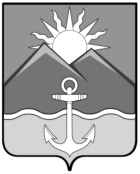 АДМИНИСТРАЦИЯХАСАНСКОГО МУНИЦИПАЛЬНОГО РАЙОНАПОСТАНОВЛЕНИЕ пгт Славянка  22.11.2022 г.		      		                                                        №  855 -па   О   проведении   ежегодногоВсероссийского экологическогодиктанта  «Россия  -  наш дом»	  В соответствии с Федеральным законом Российской Федерации                                от 06 октября 2003 года № 131-ФЗ «Об общих принципах организации местного самоуправления в Российской Федерации», руководствуясь Уставом Хасанского муниципального района, во исполнение муниципальной  программы «Молодежная политика Хасанского муниципального района на 2022-2024 годы», утвержденной постановлением  администрация Хасанского муниципального района от 07 сентября 2021 г.   № 696-па, администрация Хасанского муниципального района ПОСТАНОВЛЯЕТ:         1. Провести  26 ноября 2022 года ежегодный Всероссийский экологический диктант «Россия – наш дом» на оффлан-площадке в МБУ «Хасанская межпоселенческая (районная) библиотека».                    2. Утвердить положение о проведении ежегодного Всероссийского экологического диктанта «Россия – наш дом».                 3. Отделу культуры, спорта и молодежной политики администрации Хасанского муниципального района (О.И. Бражник, Г.И. Яковлевой) организовать и провести ежегодный Всероссийский экологический диктант «Россия – наш дом».         4. Отделу информации и информационной безопасности администрации Хасанского муниципального района разместить настоящее постановление на официальном сайте администрации Хасанского муниципального района в информационно - телекоммуникационной сети «Интернет».        5. Настоящее постановление вступает в силу со дня его принятия.        6. Контроль за исполнением настоящего постановления возложить на заместителя      главы     администрации   Хасанского  муниципального района    А.Е.Худоложного.Глава Хасанского муниципального района              		                                          И.В. Степанов                                     Утверждено                                                                             постановлением администрации   							               Хасанского муниципального района                                                               от 22.11.2022 г. №  855 -паПоложение о проведении ежегодного Всероссийского экологическогодиктанта «Россия – наш дом»Общие положения1.1. Настоящее положение определяет порядок и условия проведения ежегодного Всероссийского экологического диктанта «Россия – наш дом», который пройдет 26 ноября 2022 г. 1.2. Организатором проведения ежегодного Всероссийского экологического диктанта является администрация Хасанского муниципального района.     Цель Акции2.1. Ежегодный Всероссийский экологический диктант «Россия – наш дом» проводится с целью повышение уровня экологической грамотности населения, развития экологического просвещения и формирования экологической культуры.      Задача Акции3.1. Задачей   акции   является   воспитание любви к природе, стремлении беречь, приумножать ее. Привлечение общественного внимания к проблеме экологии нашей Родины, создания комфортной и безопасной среды для жизни человека, сохранения биоразнообразия, предупреждения экологических правонарушений и обеспечения экологической безопасности. Организация Акции4.1. Ежегодный Всероссийский экологический диктант «Россия – наш дом» проводится на оффлан-площадке в МБУ «Хасанская межпоселенческая (районная) библиотека.            Дата и время проведения Акции5.1. Дата и время проведения акции: 26 ноября 2022 года. 